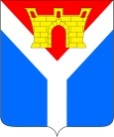 АДМИНИСТРАЦИЯ УСТЬ-ЛАБИНСКОГО ГОРОДСКОГО ПОСЕЛЕНИЯ  УСТЬ-ЛАБИНСКОГО РАЙОНА П О С Т А Н О В Л Е Н И Еот  27.02.2024  					                                                   № 133г. Усть-ЛабинскО внесении изменений в постановление администрации Усть-Лабинского городского поселения Усть-Лабинского района от 13 сентября 2017 года № 660 «Об утверждении муниципальной программы «Благоустройство территорий Усть-Лабинского городского поселения» на 2018-2024 гг.»В соответствии с Федеральным законом от 06 октября 2003 г. № 131-ФЗ «Об общих принципах организации местного самоуправления в Российской Федерации», постановлением      Правительства    Российской    Федерации   от 10 февраля 2017 г. № 169 «Об утверждении Правил предоставления и распределения субсидий из федерального бюджета бюджетам субъектов Российской Федерации на поддержку государственных программ субъектов Российской Федерации и муниципальных программ формирования современной городской среды», постановлением   Правительства Российской Федерации  от 30 декабря 2017 г. №  1710 «Об утверждении государственной программы Российской Федерации «Обеспечение доступным и комфортным жильем и коммунальными услугами граждан Российской Федерации», в целях приведения в соответствие наименования муниципальной программы Усть-Лабинского городского поселения Усть-Лабинского района «Благоустройство территорий Усть-Лабинского городского поселения» на 2018-2024 гг» и периода ее реализации с государственной программой Краснодарского края «Формирование современной городской среды»,  утвержденной       постановлением       губернатора     Краснодарского    края от     31   августа  2017 г.  №  655   (с  изменениями  на   15 декабря    2023 г.), п о с т а н о в л я ю:1. Внести в постановление администрации Усть-Лабинского городского поселения Усть-Лабинского района от 13 сентября 2017 г.№ 660 «Об утверждении муниципальной программы «Благоустройство территорий Усть-Лабинского городского поселения» на 2018-2024 гг» следующие изменения:1.1. Наименование изложить в следующей редакции:«Об утверждении муниципальной программы «Формирование комфортной городской среды на территории Усть-Лабинского городского поселения Усть-Лабинского района» на 2018 – 2030 гг»;1.2. Пункт 1 изложить в следующей редакции:«1. Утвердить муниципальную программу «Формирование комфортной городской среды на территории Усть-Лабинского городского поселения                Усть-Лабинского района» на 2018 – 2030 гг»;1.3. Пункт 8 изложить в следующей редакции:«8. Контроль за выполнением настоящего постановления возложить на заместителя главы Усть-Лабинского городского поселения Усть-Лабинского района Чеверева А.Ю.»;1.4. По тексту приложения слова «Благоустройство территорий                       Усть-Лабинского городского поселения» на 2018 – 2024 гг.» заменить словами «Формирование комфортной городской среды на территории Усть-Лабинского городского поселения Усть-Лабинского района» на 2018 – 2030 гг».2. Отделу   по   общим    и   организационным вопросам администрации Усть-Лабинского  городского  поселения  Усть-Лабинского района (Владимирова М.А.) разместить настоящее постановление на официальном сайте администрации Усть-Лабинского городского поселения Усть-Лабинского района в информационно-телекоммуникационной сети «Интернет».3. Настоящее постановление вступает в силу со дня его подписания.Глава Усть-Лабинского городского поселенияУсть-Лабинского района                                                                    Д.Н. Смирнов